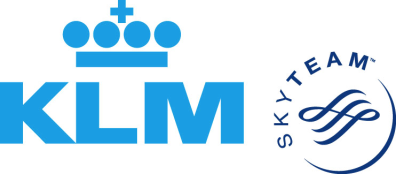 荷兰皇家航空自7月21日起恢复中国大陆客运服务2020年7月17日，北京--随着中国相关旅行限制的放开，荷兰皇家航空宣布自2020年7月21日起，恢复中国大陆上海航线客运服务，每周一班，由波音777-300机型执飞，并且往返都将经停韩国首尔。荷航重启上海航线客运服务凸显出中国市场在荷航航线网络中的重要性。法航荷航大中国区总经理庞道安先生表示：“在新冠疫情这一特殊背景下，我们慎重选择恢复对中国大陆的客运服务，再次印证了我们对中国市场的承诺。通过在机上与机场采取多项卫生措施，我们力求确保旅客可以安全舒适地搭乘荷航航班。”航班时刻表，由波音777-300机型执飞（当地时间）：KL857	18:55分从阿姆斯特丹史基浦机场出发，于第二天14:55分抵达上海浦东国际机场KL858	19:55分从上海浦东国际机场出发，于第二天04:45分抵达阿姆斯特丹史基浦机场每周一班：周二从阿姆斯特丹史基浦机场出发；周三从上海浦东国际机场返回*鉴于相关规定和旅行限制不断变化，上述时刻表将会作相应调整。以上航班可致电荷航客服中心4008 808 222进行预订。此外，目前荷航在大中国区运营35个航班（包括货运及香港客运航班），架起了中欧之间的重要空中货运桥梁，确保医疗物资持续运往荷兰。2020年夏季：荷航逐步重建航线网络荷航正在逐步谨慎地重启航线网络，目前在全球执飞123个目的地航线。7月，执飞洲际航班数量约为1900个，8月增至2100个。当前荷航洲际航班约半数为货运航班。荷航希望在全球旅行限制放宽的情况下，自7月起可以增加洲际客运航班数量。增加目的地数量：为消费者提供尽可能多的选择荷航首先选择尽可能重启更多的目的地服务，以便为消费者提供更多的航线选择，随后再增加频次与运力。7月荷航服务的欧洲目的地数量约占平时的80%，洲际目的地占75%左右；8月将分别增至95%与80%。荷航特此提醒：目前约半数的洲际航班为纯货运航班，不提供客运服务。在全球旅行限制放宽的情况下，荷航将重启以上洲际目的地的客运服务。搭乘荷航航班，享受安全顺畅旅程自2020年5月11日起至8月31日，旅客需要在荷航恢复运营的航班上及登机过程中全程佩戴口罩，口罩需要旅客自备。乘务人员也必须佩戴口罩。机场内的所有荷航值机柜台都装有透明隔离屏，且配备了足量的自助值机机器，确保旅客在值机的时候保证充足的社交距离。我们也定期对所有柜台与自助值机机器进行清洁与消毒，机场的地面标识帮助旅客在值机和登机时保持必要的社交距离。其他措施还包括增加飞机清洁频次，对飞机进行更加全面地清洁；将乘务人员与旅客在飞行中的接触时间将至最低。机舱内感染的几率很低。荷航现代化的机型上都配有高效空气过滤器（HEPA过滤器），通过高效空气循环为舱内带来洁净、高品质的空气。空气过滤器每三分钟对空气进行净化更新。舱内的空气以从上向下的方式流动，进一步减少舱内“水平”传播几率。此外，舱内空气流动迅速，不利于飞沫的扩散。乘客全部面朝同一方向就坐，减少面对面的交流机会，而且座椅可以阻隔机舱内前后方向的传播。如遇到机上乘客出现新冠肺炎的症状，荷航乘务组人员也已经做好了充分的应对措施，一份严格的传染病防治程序自动生效；在这种情况下，我们将使用“新冠病毒预防包”中的口罩，乘务人员也将主动隔离出现感染症状的乘客，并为坐在附近的乘客提供协助。荷兰皇家航空欢迎旅客重返皇冠贵宾厅近日，荷兰皇家航空位于阿姆斯特丹史基浦机场的欧洲申根区皇冠贵宾厅重新开放。此前，荷航非申根区皇冠贵宾厅在疫情期间一直对外开放，让旅客能够使用贵宾厅的主要设施。荷航也因此成为唯一一家自3月初以来，在其枢纽机场开放贵宾厅的欧洲大型航空公司。荷航正在谨慎地恢复贵宾厅餐饮服务，由先前的只提供部分选择逐步恢复至全面开放。荷航非申根区皇冠贵宾厅欢迎搭乘荷航或其合作伙伴航司洲际航班的旅客使用荷航非申根区皇冠休息室内所有可用设施。当前只有蓝餐厅仍未开放。荷航全新翻修后的非申根区皇冠贵宾厅于去年重新对外开放，凭借其一流的服务水平、全新餐饮理念及其各项创新技术应用，为乘客带来难忘的体验。新冠疫情COVID-19期间荷航非申根区皇冠贵宾厅采取的临时措施*提供充足的消毒洗手液，并将进行更加频繁的清洁；*划分出专门人行道（在地面使用箭头与贴纸标识），并配有防护隔板与横幅标识；*自6月1日起提供餐饮产品；*贵宾厅“城市”区域与喜力啤酒酒吧于6月1日重新开放；*将提供更多预先包装好的新鲜食品，暂不提供自助餐服务。请顾客使用休息室内取餐点的托盘来选择食品和饮料。*客户可以在楼下选择餐饮产品后，直接在楼下就餐或前往二楼蓝酒吧享受美食；*观景台区域重新开放；*贵宾厅配有一位专门的“健康管家”，确保一切顺利进行；*睡眠舱与（豪华）淋浴间再次开放使用；*贵宾厅“现场服务”仍未恢复，有需要的旅客可前往服务台；*根据法律明确规定，自2020年4月1日起关闭吸烟区。荷兰皇家航空欢迎旅客重返皇冠贵宾厅！关于荷兰皇家航空公司荷兰皇家航空（以下简称“荷航”）创立于1919年，是目前世界上仍以原有名称运营的历史最悠久的航空公司。在荷兰，荷航是荷航集团的核心，集团子公司还包括荷航短程航空公司（KLM Cityhopper）、荷兰泛航航空公司（Transavia.com）和马丁航空公司（Martinair）。荷航在全球范围内拥有现代化的机队。荷航作为航空业的领导者之一，以孜孜不倦的热情和不断创新的精神，一直致力于为客户提供可信赖的运营和以客户为导向的产品。2004年，法国航空公司和荷兰皇家航空公司合并，组成法航荷航集团。该集团在从欧洲出发的国际航运网络上处于领先地位。借助法航、荷航、泛航这三个品牌，法航荷航集团机队共拥有541架飞机，航线网络已覆盖全球318个目的地。2018年，运送旅客多达1亿人次，从巴黎戴高乐机场和阿姆斯特丹史基浦机场这两个枢纽出发的日均航班数多达2,300个。荷航是天合联盟成员，拥有广泛的全球航线网络。荷航网络不仅将荷兰和世界其它重要经济地区连接在一起，也成为强劲的经济推动力。微信公众号：荷兰皇家航空KLM关于航班的详细资料，请致电荷航大中国区客户服务中心电话: 4008 808 222或登陆https://www.klm.com/home/cn/cn